Bulletin de Pré-Inscription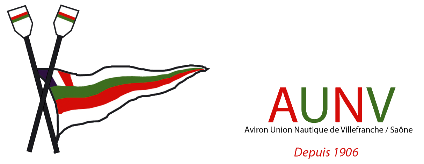 AdultesA envoyer au club à l’adresse secretariat@avironvillefranche.com ou dans la boite aux lettresPersonne à contacter en cas d’urgence ________________________________________  Tel _____________________________Je certifie que le rameur sait nager 50mProblèmes de santé éventuels _______________________________________________________________________________Un mail vous sera envoyé pour vous confirmer votre pré-inscription avec le total dû et un lien de paiement (mode de paiement à privilégier). Si toutefois vous ne souhaitez pas régler en ligne vous pouvez régler sur place en CB, par chèque, en espèces. L’inscription sera valide au règlement qui doit intervenir au plus tard deux semaines avant le début du stage. Possibilité de régler au club à 9h, 16h45 et 18h en juillet et aout. A la semaine de 18h à 20h30A la semaine de 18h à 20h30A la semaine de 18h à 20h30Dates disponiblesPrixCochez pour choisirDu 08 au 12/07150€Du 15 au 19/07150€Du 22 au 26/07150€Du 29 au 02/08150€Du 19 au 23/08150€Nom ____________________________________________Nom ____________________________________________Prénom ___________________________________________Adresse __________________________________________________________________________________________________Adresse __________________________________________________________________________________________________Adresse __________________________________________________________________________________________________CP __________________________________Ville ______________________________________________________________Ville ______________________________________________________________Mail ________________________________________________Mail ________________________________________________Téléphone _________________________________________Date de naissance ____/____/_______ Date de naissance ____/____/_______ Sexe Féminin / Masculin (entourer la mention utile)